Cálculo de una cámara frigorífica de frutillas (fresas)Las dimensiones de la cámara son 6m de largo por 5m de ancho y alto. Con un pasillo central de 1,5m y almacenamiento en laterales de la cámara.Los envases son de 1,5m de ancho, 2m de largo y 1m de alto. Por lo que entran 16 cajones en total dentro de la cámara. El peso promedio de una frutilla es 30g y su volumen es de 60 cm^3 (6*10^-5 m^3) aproximadamente. Dentro de cada envase entrarían, estimando el lugar que ocupan, 40000 frutillas por cajón, por lo tanto, el peso de cada uno es 1200 kg.Datos:

1. G máx = Peso máximo del producto a almacenar en la cámara (Kg) = 19200 kg
2. T renov. = Tiempo de renovación del producto en la cámara (días) = 7 días
3. G pr/env = Peso del producto que entra en cada envase (Kg prod./envase) = 1200kg
4. t1 = Temperatura de entrada del producto a la cámara (°C) = 25°C
5. t2 = Temperatura de conservación del producto en la cámara (°C) = 1°C
6. T func =Tiempo de funcionamiento del sistema de enfriamiento (h/día) = 12 h/dia
7. Tipo de envase a utilizar (torito, jaula, bolsas, cajones, etc.) = cajón 
8. Material del envase (madera, cartón, plástico, vidrio,…,etc.) = plástico1 – Calor sensible de enfriamiento del producto (Q1)
 Q1 = Gpr . Cp pr . (t1 – t2)
 Q1 = Calor sensible de enfriamiento del producto hasta la temperatura de conservación que le corresponda, siendo esta siempre menor que la temperatura de congelamiento. (kcal/día)
 G pr = Peso del producto a enfriar por día (kg/día)
 G pr  = G máx / T renov = 2743 kg/diaCp (calor especifico en calorías) = 0,47 kcal/(kg °C)Q1= 30941 kcal/dia2 – Calor sensible de enfriamiento del envase (Q2)
 Q2 = Genv . Cp env . (t1 – t2)
 Genv = Genv.unitario. N°env.diarios = 618 kg/dia
 Genv = (kg/envase x envases/día)  Genv.unitario = 270 kg
 N°env.diarios  = Gpr / G pr/env
 N°env.diarios  = (kg/día / kg/env) = (env / día) = 2,29 env/dia Tomo la densidad del plástico como 0,9 g/cm^3 (900 kg/m^3) y calor especifico de Cp= 0,4 kcal/(kg °C)El espesor del cajón es 3 cm y el volumen de cajón (solo material) es de 0,3 m^3. Realizo esta cuenta para calcular del peso de cada cajón. Volumen*densidad= 270 kgQ2= 5933 kcal/dia3-Calor sensible de los motores eléctricos (Q3):Q3 = V cámara . Q diario ventilador
 Q diario ventilador  = 10 a 50 (kcal/día m3)El volumen de la cámara es 150 m^3Y uso un Q ventilador de 40 kcal/día Q3= 6000 kcal/día4- Calor sensible del autoelevador  (Q4):
Q4 = 860. Pmotor . T func.autoelevadorEl motor del autoelevador es de 50 kWSe utiliza 2 horas por día. La cte 860 es en KWhQ4= 86000 kcal/día5- Calor sensible de iluminación (Q5) 
 Q4 = 860. Piluminación . T func.autoelevador
 Piluminación = densidad de iluminación x superficie a iluminar
Densidad = 5 a 10 Watt/m2La densidad de iluminación será de 7 W/m^2.La superficie a iluminar la considero del tamaño de una pared lateral, o sea, 30 m^2.Q4=361,2 kcal/día6-Calor sensible del personal: (Q6)
Q6= Qoperario . N° operarios . T perm.operaios
 Qoperario = 150 (kcal/h)El tiempo de cada operario es 2 hora y son 2 operarios.Q6= 600 kcal/día7- Calor sensible por ganancia de paredes, techos y piso: (Q7)Uso material aislante de poliuretano con grosor tal que el coef. Global U= 0,24 kcal/(h °C m^2)El área interna de la cámara es de 170 m^2 considerando paredes, piso y techo.Q7= U . Acam . (te – t1) . 24horasQ7= 23500 kcal/día8 Calor sensible de renovación de aire Q8
 Q8  = Gaire. (he – hi)
Considerando aire seco. La densidad del aire a 1°C es 1,292 kg/m^3. El volumen de la cámara es de 150 m^3 y supongo un factor de pérdidas del 1,5 por abertura de puerta por día. he (25°C) = 298 KJ/kg = 71,2 kcal/kghi (1°C) = 274 KJ/kg = 65,5 kcal/kgQ8 = 1657 kcal/día9- Calor de infiltración de aire está considerado en el punto 8 con el factor de pérdidas.10- Calor latente por respiración del producto o calor vital (Q10)Q10= Gmax . Qvital . 24 horasQvital (fresa) = 43 W/Tonelada = 37*10^-3 kcal/(kg*h)Q10 = 17050 kcal/díaqcompresor = 15770,535 kcal/hUtilizo refrigerante R22 Caudal másico de fluido refrigerante:

G fluido refrigerante = qcompresor / qevaporadorUtilizando un Evaporador Forzado 2 Hp o sea q=1282 kcal/kgG fluido refrigerante = 12,3 kg/hVolumen de fluido refrigerante:
V fluido refrigerante = G fluido refrigerante . V esp.Vesp (12°C) = 0,8066 x10-3 m^3/kg12°C es la media de la temperatura interior y exterior.V fluido refrigerante = 9,92 x10-3 m^3/h = 9,92 L/hPOTENCIA MECÁNICA DEL COMPRESOR

Nefectiva = Gfluido refrigerante . Lc / 632 . mec.Nefectiva = 0,67 HP 
 Lc = h final – h inicial = 43 kcal/kgLas entalpias antes y después del evaporador sonhant= 230 kJ/kg = 55 kcal/kghpost= 410 kJ/kg = 98 kcal/kgLa eficiencia del compresor la considero en 80%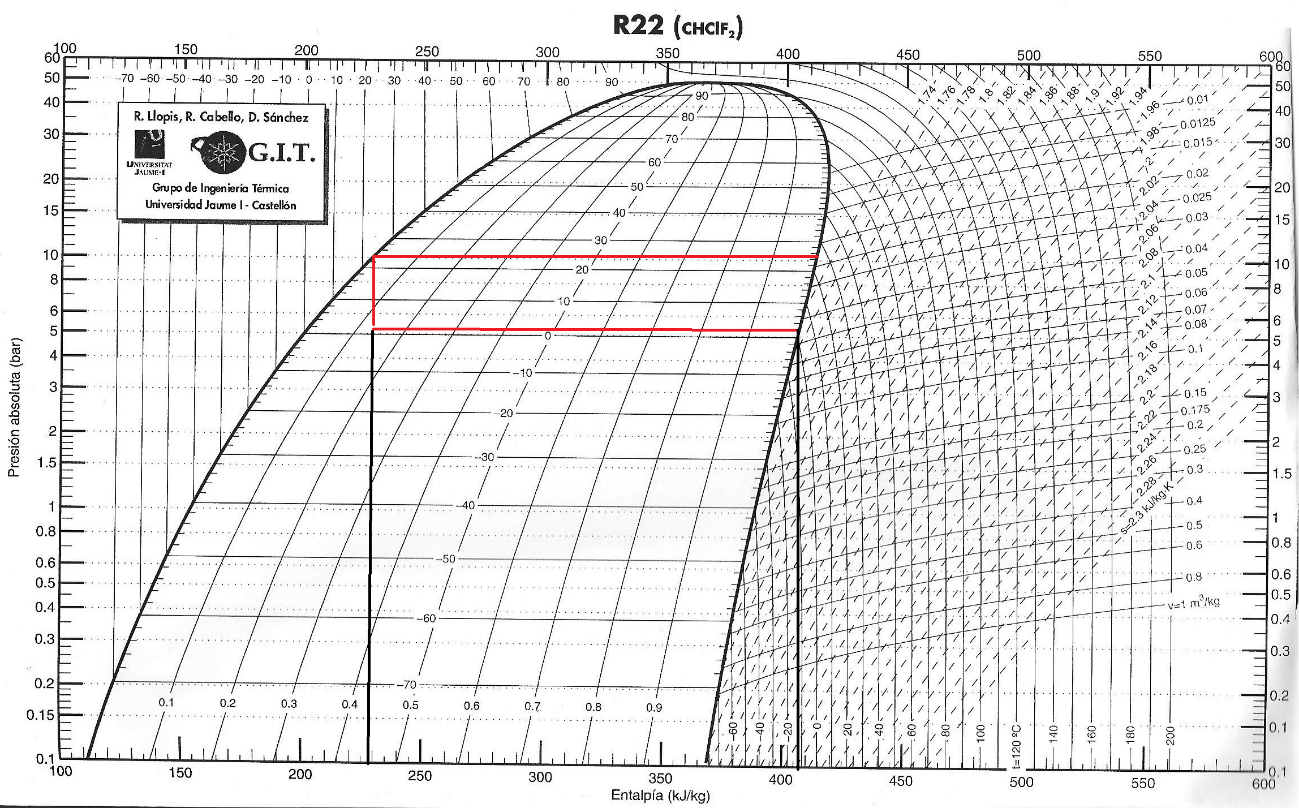 Carga de enfriamiento total diaria Carga de enfriamiento total diaria efectivaPOTENCIA FRIGORIFICA DEL EQUIPO COMPRESORtiempo de funcionamientoQ13094112Q25933Q36000Q486000Q5361,2Q6600Q723500Q8 y Q91657Q1017050Qtotal172042,2189246,4215770,535